MemoDate:	August 12, 2019To:	All Clergy and Religious, Parish Secretaries, Bulletin Editors, Directors of Religious Education, Youth Ministers, Campus Ministers, Social Justice Ministries, Respect Life Leaders, Chancery StaffFrom:	Kat Doyle, Director of Justice and Peace Ministries; Office of Life, Dignity and JusticeRe:	2019 Green Mass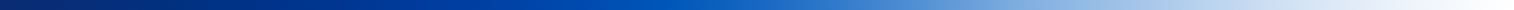 We invite you to share this information in your bulletins, websites, social media, and other communication outlets.  Click here to download a promotional toolkit with a flyer, bulletin insert, and social media graphics.“Because all creatures are connected, each must be cherished with love and respect, for all of us as living creatures are dependent on one another.”Pope Francis, Laudato Si’The Archdiocese of Atlanta will celebrate its fourth annual Green Mass on Friday, October 4, the Feast of St. Francis, at 12:10 p.m.  The Archdiocese began celebrating the Green Mass annually in the wake of Pope Francis’ encyclical, Laudato Si.  All are welcome to attend and we invite in a special way all those whose work or volunteer activity is connected to environmental protection and sustainability.This Mass will be held at The Catholic Shrine of the Immaculate Conception, 48 Martin Luther King Jr. Drive, SW, Atlanta, Georgia 30303. Auxiliary Bishop Bernard E. Shlesinger III will be the principal celebrant.  An ASL interpreter will sign the Mass.We invite you to join us for this special Mass, on the feast day of St. Francis, as we share in the beauty of God’s creation and pray for those who work diligently to protect our planet. You are also invited to join us for a luncheon following the Mass featuring Georgia grown produce.